PHOTOGRAPH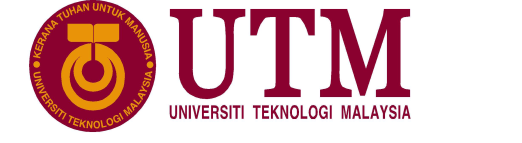 APPLICATION FOR ADMISSION TO NON-GRADUATING STUDENT (NGS) PROGRAMMEThis form used for undergraduate programName (Mr./Mrs./Miss): ___________________________________________________________________	Date of Birth	: ______________________		Age	: __________        				 ( dd / mm / yy )Gender		: 	Male		 	Female 	Status		:          Married             	Single / Bachelor  Race		: ______________________________	          Religion	           : ______________________	Citizenship	: ______________________________	          Passport number: ______________________				                      (Country)	Mobile number	: ______________________________ 		E-mail address	: ________________________________________	Next of kin	: ___________________________________ Contact number________________________	Home address	: ________________________________________________________________________				  ________________________________________________________________________Current home University : ________________________________________________________________ ______________________________________________________________________________________						(Institution’s name & full address)Phone number: ___________________________E-mail address: _________________________________Fax number: ____________________________University web site: _______________________________Faculty which applicant/participant attached to: ________________________________________________Programme: ___________________________  Field of Study: ___________________________________Expected year of graduation : ___________________________Current semester: ____________________ 			      Current result:   ___________________Academic awards obtained (please specify name of award, organiser & date receive):    ____________________________________________________________________________________________________________________________________________________________________________Co-curriculum activities	:  _____________________________________________________________________________________________________________________________________________________________________________________________________________________________________________Special skills : ______________________________________________________________________________________________________________________________________________________________________________________________________________________________________________________Period of study at UTM:                2 semesters		   1 semester		   Less than 1 semester(please specify date for offer)			     Commencing ________________________ to ______________________Type of exchange	:                Bilateral Exchange/MOU	(for Students Exchange Programme only)                             Others, please specify ________________________________________Field of academic specialisation:     __________________________________________________________Host faculty		: _______________________________________Supervisor		: _______________________________________Please specify your research project (if relevant) : ______________________________________________Transfer of credits required:	      Yes	                  No Proposed courses to be taken in UTM:________________________________________________________________________________________________________________________________________________________________________________________________________________________________________________________________________________________________________________________________________________________F.  FINANCEPlease specify:Self-sponsored	                 Home Institution                   Sponsor  Please specify details of sponsorships (Sponsoring Body/Institution/Association): ____________________________________________________________________________________________________________________________________________________________________________Native Language 	: _________________________________Language proficiency	: English		     Proficient	            Moderate 	   Weak  Malay			     Proficient	            Moderate 	   Weak  Others (specify)	     Proficient	            Moderate 	   Weak                                     _____________________________________Please be informed that we can provide on-campus accommodation upon request and subject to availability.Please choose room type for booking         Single room                                                                   Twin sharingPlease include the contact person from the home university (international affairs officer/student exchange coordinator) who is responsible for correspondence.Name (Mr./Miss/Mrs.) : __________________________________________________________________Office/ Department: _________________________________ 	 Position: ____________________________Correspondence Address : _______________________________________________________________________________________________________________________________________________________Phone number : _______________________________     Fax number : ____________________________	E-mail address: ________________________________________________I hereby declare that the information provided in this form is true. I acknowledge that Universiti Teknologi Malaysia reserves the right to vary or reserve any decision regarding admission or enrolment made on the basis of the given information.Signature	: ____________________________________		Date: ________________________Name     	: ____________________________________Important NotePlease enclose the following documents: 2 passport size photos (blue background) A copy of passport (front page and pages with stamps)A copy of medical check-up reportA recommendation Letter from student`s Academic Advisor/home institution supporting their applicationIf the student is sponsored, state the details of sponsorship such as the name of sponsor, duration of sponsorship and value of sponsorshipA copy of travel insurance/personal insurance. Please make sure that insurance covers treatment expenses at oversea An up-to date certified academic (in English translation)Please fill up every column. Please take note that WE WILL NOT PROCESS any incomplete application formPlease submit application no later than :For 1st Semester (begins September) admission 	– 30th AprilFor 2nd Semester (begins February) admission		- 30th SeptemberFor internship/research attachment 			- 3 months before program beginsPlease visit our website, www.utm.my/internationalaffairs for exchange student information sheet.Thank you for your cooperation and have a nice day!Submit complete application form and documents to:Ms. Siti Rahimah binti Mohd YusopOfficer (Student Mobility Program) UTM InternationalUTM, Johor Bahru81310, UTM Johor Bahru,Johor, MalaysiaTel : +6 07 5538006Fax : +6 07 5538003Email : sitirahimah@utm.my/ globaloutreach@utm.myA.  APPLICANT / PARTICIPANT PERSONAL DETAILS	B.  EDUCATIONC. OTHERS (CO-CURRICULUM ACTIVITIES / SPECIAL SKILLS)D.  STUDY ABROAD PROGRAMMESE.  LANGUAGEF. ON-CAMPUS ACCOMMODATIONG.  INTER-OFFICE COMMUNICATION